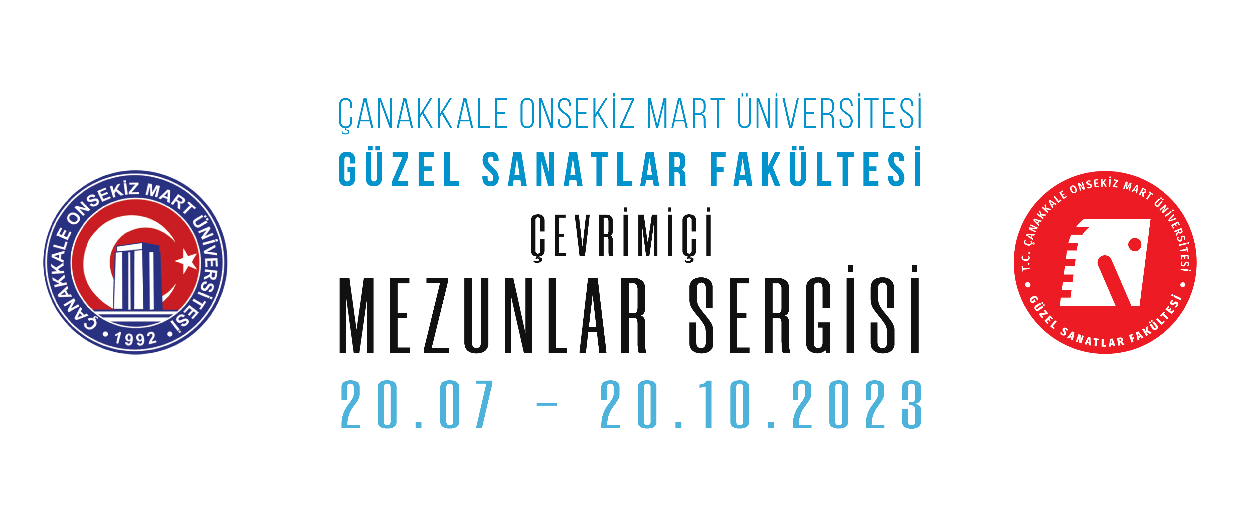 Bu form dijital olarak doldurulmalı ve comugsfsanalgaleri@gmail.com e-posta adresine gönderilmelidir.ÇANAKKALE ONSEKİZ MART ÜNİVERSİTESİGüzel Sanatlar Fakültesi Dekanlığı’na6698 Sayılı Kişisel Verilerin Korunması Kanunu’nun 5. Maddesinin 1. Fıkrası gereği Çanakkale Onsekiz Mart Üniversitesi Güzel Sanatlar Fakültesi Çevrimiçi Mezunlar Sergisi kapsamında comugsfsanalgaleri@gmail.com adresine gönderdiğim şahsıma ait ses, görüntü ve video kayıtlarının ve aynı zamanda hazırlamış olduğum eserlerin Çanakkale Onsekiz Mart Üniversitesi’ne bağlı kurum ve kuruluşlarca kullanılan kurumsal internet siteleri ve sosyal medya hesaplarında yayınlanmasına izin veriyorum.Gereğini bilgilerinize arz ederim. 
                                                                    Tarih:Adı Soyadı:İmza: